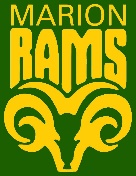 Social Media and Communication PolicyOur club respects and understands the importance of social media to our football community. However, we do expect our members to conduct themselves appropriately when using electronic communication to share information with other members or posting material on public websites connected to the club.  It is also important for senior players to be aware that their postings may be viewed by minors. Inappropriate content will be required to be removed. Electronic Communication Should be restricted to club matters. Must no offend, intimidate, humiliate or bully another person.Must no be misleading, false or inure the reputation of another person.Should respect and main the privacy of members.Must no bring the club into disrepute.Social Media ExpectationsSocial media when used must effectively is a public conversation between users and is therefore open to comments both good and bad. Players and official are asked to be considerate of their social media posts and comments.  Do not engage in on line bullying, vilification or harassment of any person. Please be mindful that your posts and comments may be read by juniors of the club, and any inappropriate post may cause offence and are not acceptable. Non Compliance All club committee members will enforce the Social media/ communications policy and any non-compliance will be handled according to the following process: Explanation of the club policy to the person/people concerned, including identification of the section of the policy not being complied withNon compliance (or gross non-compliance) of the policy should be handled by at least two committee members who will use their discretion as to the action taken, which may include suspension of that person from the club and club activities. 